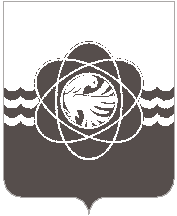 68 сессии пятого созыва                                                                                  от 10.06.2024  № 428В соответствии со статьями 26, 45 Устава муниципального образования «город Десногорск» Смоленской области, пунктом 7.2. раздела 7 Положения о порядке владения, пользования и распоряжения муниципальным имуществом муниципального образования «город Десногорск» Смоленской области, утвержденного решением Десногорского городского Совета от 24.04.2012 № 620, рассмотрев предложения Администрации муниципального образования «город  Десногорск» Смоленской области, Десногорский городской СоветР Е Ш И Л:1. Предоставить Десногорской городской организации Смоленской областной общественной организации Общероссийской общественной организации «Всероссийское общество инвалидов» для использования под офис нежилой фонд общей площадью                            45,2 кв.м. (1 этаж), расположенный по адресу: 216400, Российская Федерация, Смоленская область, г. Десногорск, 4 мкр., стр. 2, пом. 3, с 01.05.2024 сроком на 3 года. 2. Настоящее решение опубликовать в газете «Десна».О предоставлении нежилого фондав безвозмездное пользование Десногорской ГО ВОИИсполняющий полномочия Председателя Десногорского городского Совета	                                                 Е.П. ЛеднёваГлава     муниципального      образования «город Десногорск» Смоленской области                                            А.А. Терлецкий